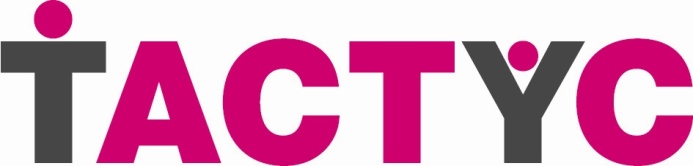 - Call for Papers - Call for Papers - Call for Papers - Call for Papers -Advocating for Young Children through Research and PracticeTACTYC Conference 2016 Saturday 19th November 2016| Park Crescent Conference Centre | International Students House |
 | 229 Great Portland Street | London | W1W 5PN |- Conference Workshops – Our 2016 TACTYC One-Day Conference in the heart of London focuses on the principles and practices that shape our work in early years’ education. Keynote speakers will consider early years assessment and the role of professionals in early childhood care and education and we will hear brand new findings from the Early Years Qualifications and Training study commissioned by TACTYC.TACTYC Conference 2016 offers an exciting combination of new evidence and rich discourse to give fresh perspectives on our work in early childhood. It is a wonderful opportunity for networking with early years colleagues from across the UK and beyond.We welcome your contributions to the 2016 TACTYC conference. Our workshops are a forum for early years’ colleagues to share high quality research and practice in the field of early childhood. Whether you are a practitioner, student, advisor, consultant or academic, come and present your work at the 2016 TACTYC Conference.Choose your focus from our Conference themesChoose how you present (click on the links for further information)Whether you are an experienced conference presenter, have only presented on one or two occasions or have never presented at a conference before, your proposal will be welcomed. The closing date for applications is 17th September 2016. Find out more at www.tactyc.org.ukPrincipled Early Years EducationValuing our past, debating our present, inspiring our future- 2016 TACTYC Conference Themes -Learning, development and care in early childhoodProfessionals in the early yearsPartnerships in the early yearsResearch BriefingWord doc.PDFDiscussion Forum ItemWord doc.PDFPosterWord doc.PDF